การเพิ่มประสิทธิภาพเครื่องอัดแกลบด้วยระบบไฮโดรลิค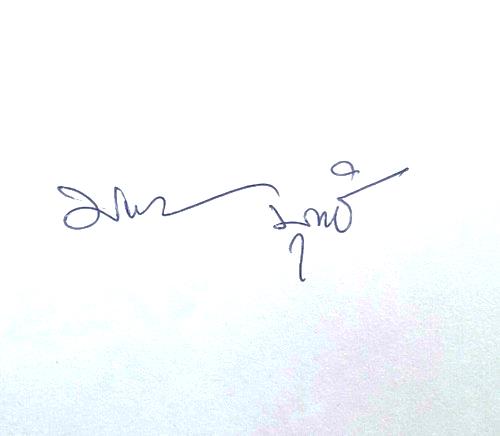 Increasing efficiency of rice husk compressors hydraulic systems							                      เจมสุวรรณ เพ็ชรประกอบ1									     พงศธร เพประโคน2									        ณัฐวุฒิ แก้วรัมย์3									           หนึ่งฤทัย ปะเว4บทคัดย่อ            การศึกษา ในครั้งนี้มีวัตถุประสงค์เพื่อศึกษาและเพิ่มประสิทธิภาพเครื่องอัดแท่งแกลบด้วยระบบไฮโดรลิค และเพื่อทดสอบประสิทธิภาพการทำงานของเครื่องอัดแท่งแกลบด้วยระบบไฮโดรลิค เครื่องอัดแกลบที่มีโครงสร้างด้วยเหล็กหนาแข็งแรง ประกอบขึ้นรูปสามารถอัดได้ครั้งละ  6  แท่ง  ทำงานด้วยระบบไฮโดรลิค และแรงกำลังอัด 10 ตันควบคุมแรงดันด้วยเกจ โดยใช้หลักการทางกล แท่งแกลบที่อัดได้จะมีขนาด  7-9  เซนติเมตรเมื่อเปรียบเทียบการเผาแท่งอัดแกลบกับถ่านที่ชาวบ้านใช้ทั่วไป พบว่า แท่งเชื้อเพลิงแกลบดิบ มีการติดไฟเร็วและให้ค่าความร้อนสูง กว่า ประสิทธิภาพในการติดไฟมีเวลามากกว่า และสามารถประหยัดพลังงานไฟฟ้าได้คำสำคัญ : เครื่องอัดแกลบด้วยระบบไฮโดรลิค แกลบอัดแท่งถ่าน เชื้อเพลิงชีวมวลบทนำจากการศึกษาพบว่า  ซึ่งตัวเครื่องอัดแกลบที่พบส่วนใหญ่คือ  เครื่องอัดแท่งถ่านในรูปแบบเกลียว  เครื่องอัดแบบสกรูโดยใช้แรงคนแบบมือหมุน  เครื่องอัดแบบสกรูโดยใช้แรงคนแบบจักรยานปั่น  เครื่องอัดแบบลูกกลิ้งและเครื่องอัดแบบไฮโดรลิค ซึ่งจากการศึกษาเครื่องอัดแท่งแกลบแบบเย็นอัดขึ้นรูปด้วยแม่แรง  เครื่องอัดแกลบสำหรับใช้เป็นเชื่อเพลิงหุงต้มในครัวเรือน (2561)[1] พบว่ามีข้อจำกัดในการอัดรูปคือ  ใช้เวลาในการตากที่นานเกินไปมีความชื้น  สูตรผสมยังไม่ลงตัวและการอัดขึ้นรูปมีจำนวนไม่เพียงพอ  จึงเกิดแนวคิดในการพัฒนาเครื่องอัดแกลบไฮโดรลิคสำหรับอัดแกลบดิบมาขึ้นรูปเป็นแท่งโดยการผสมแกลบกับมันสำปะหลังเพื่อให้เกิดการขึ้นรูปอัดเป็นแท่งง่ายขึ้นเพื่อใช้เป็นเชื้อเพลิงในการหุงต้มในครัวเรือน  โดยการพัฒนาต่อยอดจากของเครื่องเดิมจากการปั้มมือตัวนี้มันช้ามันนานในการนับจำนวนครั้งในการอัดแท่ง  เลยใช้ไฮโดรลิคแบบมีเกจวัดเข้าไปช่วยผ่อนแรงเพิ่มกระบอกสูบในการอัดขึ้นรูป  การใช้กาวหรือตัวผสมตัวอื่นเข้ามาเพิ่มประสิทธิภาพทำให้แห้งเร็วและติดไฟเร็ว  ในขณะเดียวกันเราสามารถวัดความหนาแน่นของแท่งแกลบแต่ละชิ้นได้  บอกขนาดความหนาแน่นได้ที่แตกต่างกันได้  เช่น  โดยสามารถบอกประสิทธิภาพของการขึ้นรูปการติดไฟด้วยความหนาแน่นและแรงดันที่แตกต่างกันได้ ทดแทนการใช้ถ่าน แก๊สและพลังงานไฟฟ้า จากปัญหาการใช้พลังงานมากเกินไปและการขาดพลังงานดังกล่าวจึงมีการใช้พลังงานทดแทน  ซึ่งพลังงานทดแทนส่วนใหญ่ที่นิยมใช้ก็คือ  พลังงานทดแทนจากชีวมวล  (Biomass)  ซึ่งเป็นสารอินทรีย์ที่เป็นแหล่งกักเก็บ1-4ภาควิชาวิศวกรรมการจัดการอุตสาหกรรม คณะเทคโนโลยีอุตสาหกรรม มหาวิทยาลัยราชภัฏบุรีรัมย์ จังหวัดบุรีรัมย์พลังงานจากธรรมชาติและสามารถนำมาผลิตพลังงานได้  สารอินทรีย์เหล่านี้ได้มาจากพืชและสัตว์ต่างๆ  เช่น  เศษไม้  ขยะ  วัสดุเหลือใช้ทางการเกษตร  ซึ่งพลังงานชีวมวลส่วนใหญ่ที่นำไปผลิต  พลังงานได้แก่  แกลบ  ชานอ้อย  เศษไม้  กากปาล์ม  กากมันสำปะหลัง  ซังข้าวโพด  กาบและกะลามะพร้าว  โดยผ่านกระบวนการแปรรูปชีวมวลไปเป็นพลังงานในรูปแบบต่างๆ  และการใช้งาน     ชีวมวลเพื่อให้ได้พลังงานอาจจะทำโดยนำมาเผาไหม้เพื่อนำพลังงานความร้อนที่ได้ไปใช้ในกระบวนการผลิตไฟฟ้าเพื่อทดแทนพลังงานจากฟอสซิล  (เช่นน้ำมัน)  ซึ่งมีอยู่อย่างจำกัดและอาจหมดลงได้  (พลังงานชีวมวล,  2556  )[2] เครื่องถ่านแบบไฮโดรลิคอัดผงถ่านในรูปแบบทรงกระบอกได้ เนื่องจากการอัดผงถ่านนั้นสามารถทำให้ได้ความร้อยจากผงถ่านได้ดี และคุ่มค่ากว่าการใช้ถ่านไม้ปกติ โดยปกติเกษตรกรจำการอัดผงถ่านด้วยการสร้างรูปทรงกระบอกแล้วทำการอัดผงถ่าน ทำให้ก้อนถ่านที่ได้นั้นมีการอัดตัวที่ไม่ดี ส่งผลต่อการให้ความร้อนของก้อนถ่านที่อัด เครื่องที่สร้างขึ้นนั้นใช้พลังในการอัดจากระบบไฮดรอลิค ซึ่งมีพลังงานในการอัดที่ดีกว่า (เครื่องอัดถ่านแบบไฮโดรลิคธวัชชัย สิงหศิริ, 2561)[5]วัตถุประสงค์1. เพื่อศึกษาและพัฒนาเครื่องอัดแท่งแกลบด้วยระบบไฮโดรลิค2. เพื่อหาประสิทธิภาพการทำงานของเครื่องอัดแท่งแกลบด้วยระบบไฮโดรลิคที่ควบคุมความดันด้วยเกจวัดแรงดันขอบเขตงานวิจัยในการศึกษาครั้งนี้เป็นการศึกษางานวิจัยเครื่องอัดแกลบโดยมีขอบเขต ดังนี้เอกสารและงานวิจัยที่เกี่ยวข้อง 1. พลังงานทดแทนชีวมวลจากแกลบ 2. ประเภทเครื่องอัดแท่งแกลบ 3. แกลบดิบ แกลบเผา 4. การสร้างเครื่องอัดแท่งแกลบด้วยระบบไฮโดรลิคโดยการควบคุมด้วยเกจวัดแรงดัน5. สูตรผสมและการขึ้นรูปแท่งอัดแกลบ 6. การทดลองขึ้นรูปอัดแท่งของเครื่องและทดสอบประสิทธิภาพของเครื่องและแท่งแกลบอัดแต่ละความหนาแน่นที่แตกต่างกันวิธีดำเนินการวิจัยในการดำเนินงานวิจัยครั้งน้ เป็นการวิจัยทดลองแบบเชิงคุณภาพ ซึ่งมีการดำเนินการวิจัย เป็น 4 ขั้นตอน ดังนี้ขั้นตอนที่ 1 การศึกษาขั้นทุติยภูมิศึกษาเอกสารงานวิจัยที่เกี่ยวข้องกับการใช้พลังงานชีวมวลจากแกลบ อัตราสวนผสมแกลบอัดแท่งอัตราส่วนผสมแกลบอัดแท่งทั้ง 4 สูตร แกลบดิบ แกลบดำ แกลบผสม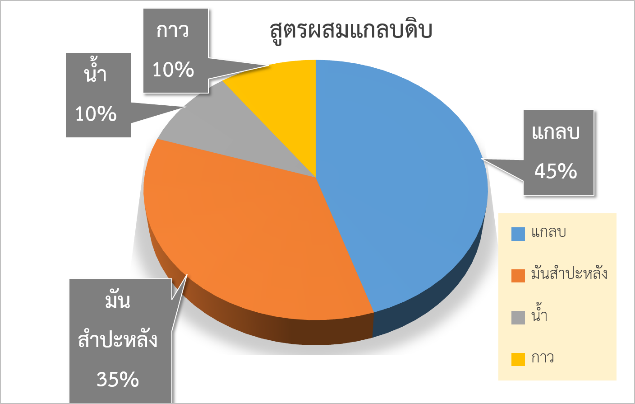 ภาพที่ 1  อัตราสวนผสม สูตรที่ 1 แกลบดิบ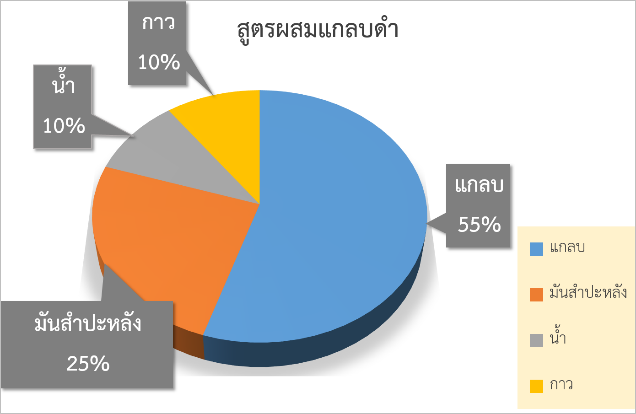 ภาพที่ 2  อัตราสวนผสม สูตรที่ 2 แกลบดำภาพที่ 3  อัตราสวนผสม สูตรที่ 3 แกลบผสมขั้นตอนที่ 2 เก็บรวบรวมข้อมูลพื้นที่ทำการทดลองและทดสอบประสิทธิภาพการทำงานของเครื่องและหาสูตรผสมของแกลบ แท่งแกลบที่เหมาะสมในการเผาไหม้และให้พลังงานหุงต้ม โดยเปรียบเทียบและสรุปผลการทดสอบแล้วนำไปเผยแพร่ผลงานโดยการให้ความรู้ และทดลองการใช้งานของเครื่องอัดแกลบสำหรับใช้เป็นเชื้อเพลิงหุงต้มในครัวเรือน ขั้นตอนที่ 3 วิเคราะห์และสังเคราะห์แนวทางการออกแบบและสร้างเครื่องอัดแกลบ การออกแบบเครื่องอัดแกลบด้วยระบบไฮโดรลิคทำได้โดยการสร้างแบบจำลองขึ้นมาจากโปรแกรม Autocad โดยการจัดรูปแบบและโครงสร้างอุปกรณ์ให้อยู่ในสัดส่วนที่เหมาะสมกับหน้าที่ในการทำงานของโครงสร้างของอุปกรณ์ชนิดต่างๆเพื่อใม่ให้เกิดความคลาดเคลื่อนลักษณะของเครื่องอัดแกลบด้วยระบบไฮโดรลิคที่ได้ออกแบบแล้ว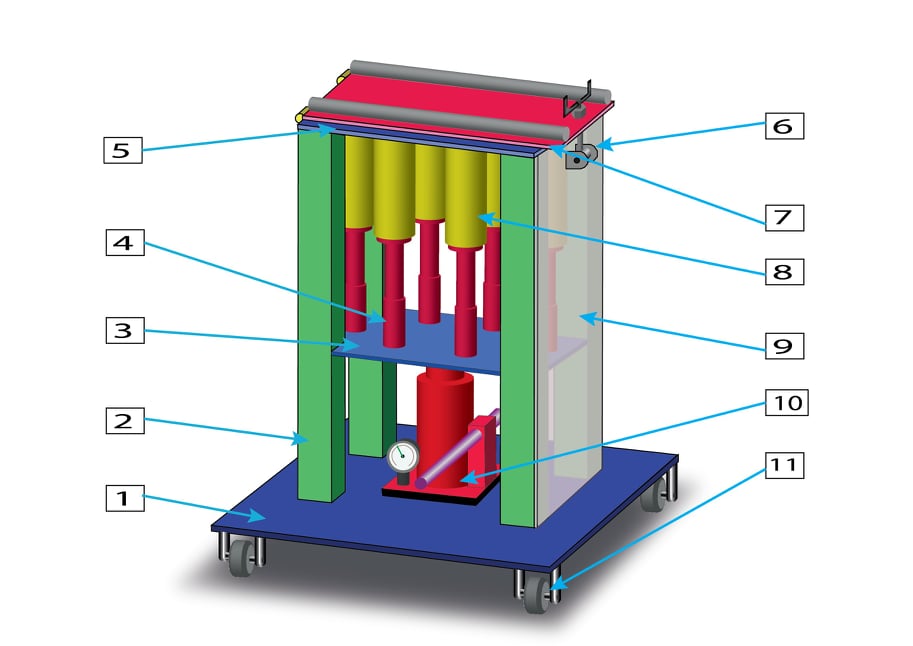                  ภาพที่ 4 การออกแบบเครื่องหมายเลข 1. ฐานเครื่อง	                 หมายเลข 2. เสาเครื่องหมายเลข 3. ฐานลูกสูบ		หมายเลข 4. ลูกสูบหมายเลข 5. ฐานกระบอกลูกสูบ	หมายเลข 6. ชุดล็อกฝาปิดเครื่องหมายเลข 7. ฝาปิดเครื่อง		หมายเลข 8. กระบอกลูกสูบหมายเลข 9. ฝาปิดข้างเครื่อง	 หมายเลข 10. ชุดไฮดรอลิคแบบติดเกจหมายเลข 11. ชุดล้อเครื่องขั้นตอนที่ 4 ดำเนินการทดลองและทดสอบประสิทธิภาพการผลการทดสอบการติดไฟของแท่งเชื้อเพลิงแกลบตารางที่ 2 เปรียบเทียบการติดไฟและความร้อนของแท่งเชื้อเพลิงการวิเคราะห์ข้อมูล    การวิเคราะห์ข้อมูลโดยมีขั้นตอนการประมวลผลข้อมูลดังนี้ 1.การทดสอบ แม่แรง ใช้สำหรับการขึ้นรูป และผ่อนแรง 2. เกจวัดความหนาแน่นเพื่อหาความหนาแน่นและประสิทธิภาพของการติดไฟ 3. 5W1H วิเคราะห์ปัญหา	คือการวิเคราะห์ปัญหาของเครื่องอัดแกลบด้วยระบบไฮโดรลิค เมื่อพบปัญหาได้มีแนวทางการแก้ไขโดยการสร้างเครื่องอัดแกลบด้วยระบบไฮโดรลิค โดยการเพิ่มประสิทธิภาพของเครื่องซึ่งแนวทางการแก้ไขทำการเพิ่มประสิทธิภาพเครื่องอัดแกลบเป็นต้นทุนภายในครัวเรือนนำมาแทนพลังงานไฟฟ้า และแก๊สในครัวเรือนได้สรุปผลการวิจัย ผลการศึกษาประสิทธิภาพของเครื่องอัดแกลบ การศึกษาการทำงานของเครื่องอัดแกลบด้วยระบบไฮโดรลิค ศึกษาจากแนวคิด ทฤษฎี และงานวิจัยที่เกี่ยวข้อง ซึ่งเป็นประโยชน์ต่อการออกแบบและจัดสร้างเครื่องมือ ทำให้ทราบข้อมูลที่เป็นประโยชน์ต่อการสร้างเครื่องอัดแกลบ เช่น ข้อมูลที่เกี่ยวกับลักษณะของแกลบ โดยการนำหัวมันสำปะหลังต้มสุก แกลบ กาว และ น้ำ มาผสมด้วยกัน แล้วนำมาใส่ลงในเครื่องอัดแท่งแกลบทำให้ได้แท่งเชื้อเพลิงที่มีลักษณะเป็นแท่งขนาด 7-9 เซนติเมตร และเมื่อทำการเปรียบเทียบกับถ่านเชื้อเพลิงทั่วไป พบว่ามีประสิทธิภาพสูงทุกด้าน การพัฒนาเครื่องอัดแกลบด้วยระบบไฮโดรลิค เป็นการอัดแท่งแกลบแบบการอัดเย็น สามารถอัดแท่งแกลบขึ้นรูปได้ ทั้งแกลบดิบ แกลบดิบผสมแกลบดำ และแกลบดำ สามารถอัดแท่งขึ้นรูปได้ดี โดยมีตัวเชื่อมประสาน คือ หัวมันสำปะลังต้มสุก น้ำ และกาว อัตราส่วนที่ (350 : 550 : 100 : 100) เป็นอัตราส่วนผสมที่เหมาะสมที่สุดที่สุด ผลการทดสอบการติดไฟของแท่งเชื้อเพลิงแกลบ พบว่าสูตรผสมที่เหมาะสมที่สามารถขึ้นรูปและติดไฟคือ ซึ่งสูตร A4 B4  และ C4 ตามลำดับ โดยนำสูตรที่ A4 หัวมันสำปะลังต้มสุก : น้ำ : กาว ที่อัตราส่วน : 350 : 550 : 100 : 100 จะใช้เวลาในการติดไฟที่ 31.10 วินาที และมีจำนวนครั้งในการอัดเท่ากับ 57 ครั้ง100 (kg/cm2) จะให้ค่าความร้อนสูงอยู่ที่ 692 องศาเซลเซียส ช่วงเวลาที่ให้ค่าความร้อนในเวลา 04.46 นาที และใช้ระยะเวลาเกิดเป็นขี้เถ้าแกลบดิบ 1 ชั่วโมง 27 วินาที รองลงมาสูตรที่ B4 จะใช้เวลาในการติดไฟ 5.18 วินาที จะให้ค่าความร้อนสูงอยู่ที่ 538 องศาเซลเซียส และมีจำนวนครั้งในการอัดเท่ากับ 50 ครั้ง 100 (kg/cm2) และรองลงมาสูตร C4 : ใช้เวลาในการติดไฟอยู่ที่ 8 นาที 52 วินาที และมีจำนวนครั้งในการอัดเท่ากับ 50 ครั้ง100 (kg/cm2) จะให้ค่าความร้อนสูงอยู่ที่ 570 องศา ตามลำดับ จากการเปรียบเทียบเชื้อเพลิงทั้ง 4 อย่าง พบว่าสูตรที่ A4 แกลบดิบสามารถติดไฟได้เร็วและมีค่าความร้อนที่สูงกว่าถ่านและแท่งเชื้อเพลิงแกลบดำ และแกลบผสม ตามลำดับอภิปรายผล อภิปรายตามวัตถุประสงค์ ดังนี้     การพัฒนาเครื่องอัดแกลบด้วยระบบไฮโดรลิค ซึ่งเครื่องอัดแท่งแกลบแบบการอัดเย็น สามารถอัดแท่งแกลบขึ้นรูปได้ ทั้งแกลบดิบ แกลบดิบผสมแกลบดำ และแกลบดำ สามารถอัดแท่งขึ้นรูปได้ดี โดยมีตัวเชื่อมประสาน คือ หัวมันสำปะลังต้มสุก น้ำ และกาว อัตราส่วนที่ (350 : 550 : 100 : 100) เป็นอัตราส่วนผสมที่เหมาะสมที่สุดที่สุด สอดคล้องกับงานวิจัยของ อุไร จั้นแสน และคณะ,(2561)[3] การพัฒนาเครื่องอัดแท่งแกลบสำหรับใช้เป็นเชื้อเพลิงหุงต้มในครัวเรือน ซึ่งเครื่องอัดแท่งแกลบแบบการอัดเย็น สามารถอัดแท่งแกลบขึ้นรูปได้ ทั้งแกลบดิบ แกลบดิบผสมแกลบดำ และแกลบดำ สามารถอัดแท่งขึ้นรูปได้ดี โดยมีตัวเชื่อมประสาน คือ แป้งมันสำปะลัง น้ำ และกาว อัตราส่วนที่ (300 : 100 : 300 : 100) เป็นอัตราส่วนผสมที่เหมาะสมที่สุด ที่สามารถอัดขึ้นรูปได้สอดคล้องกับงานวิจัยของ พงษ์ศักดิ์ อยู่มั่น, (2559)[4] ได้ศึกษาเรื่อง การพัฒนาประสิทธิภาพระบบอัดแท่งถ่านเชื้อเพลิงชีวมวลในรูปแบบอัดเกลียวเย็น ทดสอบการอัดแท่งถ่านด้วยอัตราส่วนผสมระหว่าง ผงถ่าน เปลือกกาแฟ (ใช้เตาเผาถ่านชีวมวลถัง 200 ลิตร) ตัวประสาน (แป้งมันสำปะหลัง) และน้ำ พบว่า ผลิตภัณฑ์อัดถ่านเมื่อผสมองค์ประกอบต่าง ๆ ตามอัตราส่วนที่ได้กำหนดไว้ คือ ผงถ่าน แป้งมันสำปะหลัง และน้ำ (2 : 1 : 0.50) มีลักษณะทางกายภาพที่มีรูปทรงที่ต้องการ เกาะตัวกันแน่น และไม่มีรอยร้าว สอดคล้องกับงานวิจัยของ จิธาวัฒน์  สุนทร(2554) [6] แท่นอัดไฮดรอลิคขนาดเล็ก  หลักการทำงานเปลี่ยนพลังงานการไหลเป็นพลังงานกลโดยผ่านกลไกลสำคัญต่างๆ อันประกอบไปด้วย กระบอกสูบไฮดรอลิคและลูกสูบไฮดรอลิคขนาด 5 ตันการหาประสิทธิภาพการทำงานของเครื่องอัดแท่งแกลบด้วยระบบไฮโดรลิคที่ควบคุมความดันด้วยเกจวัดแรงดัน พบว่าเครื่องอัดแกลบที่มีโครงสร้างที่จากเหล็กหนาแข็งแรง  มีจำนวนกระบอกอัดแท่งแกลบ  6  กระบอก  และเกจวัดในการอัดขึ้นรูปแท่งแกลบ  แท่งแกลบที่อัดได้จะมีขนาด  7-9  เซนติเมตรข้อเสนอแนะข้อเสนอแนะการใช้งาน1.การทำงานเครื่องอัดแท่งแกลบจะใช้แรงอัดจากแม่แรงไฮโดรลิคช่วยผ่อนแรงนการอัดขึ้นรูปแท่งอัดขึ้นรูปโดยการใช้คนโยกด้วยมือซึ่งสามารถควบคุมความหนาแน่นของแท่งแกลบด้วยเกจวัด2.ควรอัดแท่งแกลบความหนาแน่นไม่เกิน 100 บาร์ข้อเสนอแนะจากผู้ใช้ประโยนช์ในชุมชน1. ควรมีการเจาะรูตรงกลางของแท่งแกลบจะทำให้ติดไฟง่ายขึ้น2. ควรนำวัสดุอื่นมาทำการทดลองการอัดแท่งแกลบ เช่น ขี้เลื่อย ขี้ควายแห้ง เศษหญ้าแห้ง ฯลฯข้อเสนอแนะในงานวิจัยครั้งต่อไป1. ควรนำวัสดุอื่นมาทำการทดลองหาประสิทธิภาพ2. ควรคิดค้นหาสูตรที่แห้งเร็ว ขึ้นรูปได้ง่าย3. ควรมีการหาประสิทธิภาพแท่งแกลบที่ให้พลังงานเชื้อเพลิงทดแทนที่เหมาะสมที่ดีที่สุดที่ทำให้ติดไฟง่ายและคามร้อนสูงเอกสารอ้างอิง[1] อุไร จั้นพลแสน และคณะ. (2561). เครื่องอัดแกลบสำหรับใช้เป็นเชื้อเพลิงห้งต้มในครัวเรือน. สาขาเทคโนโลยีการจัดการอุตสาหกรมม มหาวิทยาลัยราชภัฏบุรีรัมย์.[2] กรมโรงงานอุตสาหกกรรม. (2556). พลังงานชีวมวล. [3] อุไร จั้นพลแสน และคณะ. (2561). เครื่องอัดแกลบสำหรับใช้เป็นเชื้อเพลิงห้งต้มในครัวเรือน. สาขาเทคโนโลยีการจัดการอุตสาหกรมม มหาวิทยาลัยราชภัฏบุรีรัมย์.[4] พงษ์ศักดิ์ อยู่มั่น. (2559). การพัฒนาประสิทธิภาพระบบอัดแท่งถ่านเชื้อเพลิงชีวมวลในรูปแบบอัดเกลียวเย็น.	 [5] ธวัชชัย สิงหศิริ. (2561). เครื่องอัดถ่านแบบไฮโดรลิค.[6] จิธาวัฒน์  สุนทร. (2554). แท่นอัดไฮดรอลิคขนาดเล็ก  เชื้อเพลิงเวลาในการติดไฟ(องศาเซลเซียส)ภาพประกอบแกลบดิบ(สูตร) 350 : 550 : 100 : 10034.13วินาที457 °C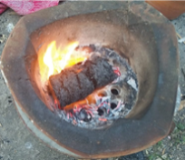 แกลบดำ(สูตร)700 : 300 : 100 : 1006 นาที15วินาที398 °C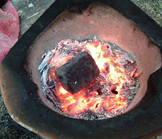 แกลบผสม(สูตร)600 : 350 : 150 : 1009 นาที32วินาที430 °C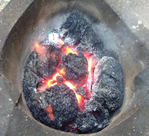 